Friday 3rd July 2020A consecutive number is the number that follows. So for example 2 consecutive numbers are 3 and 16 consecutive numbers are 5 and 7 10 consecutive numbers are 9 and 11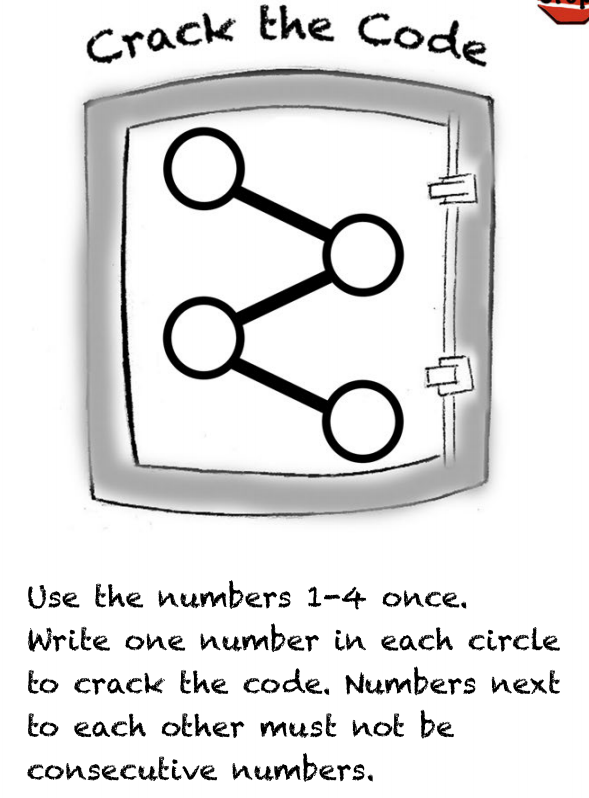 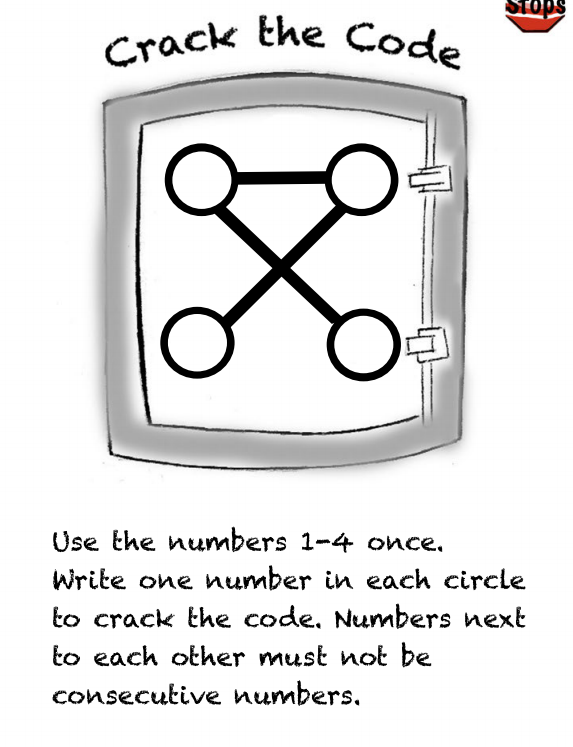 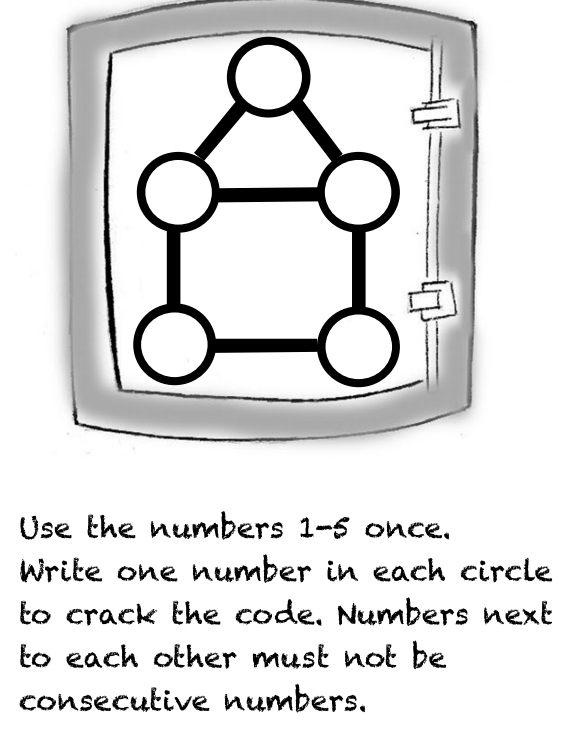 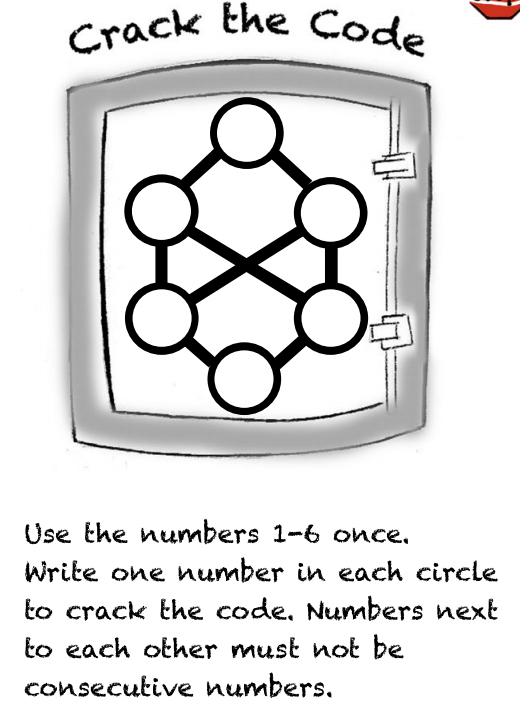 